БОЙОРОҠ                                31 мая 2017 года  № 11               РАСПОРЯЖЕНИЕО проведении месячника безопасности населения на водных объектах сельского поселения Казанчинский сельсовет муниципального района Аскинский районВ соответствии с Распоряжением Главы администрации  муниципального района Аскинский район Республики Башкортостан №184-р от 29.05.2017г. «О проведении месячника безопасности населения на водных объектах муниципального района Аскинский район » :  1. Провести с 01 июня по 31 августа 2017 года месячник безопасности населения на водных объектах сельского поселения Казанчинский сельсовет муниципального района Аскинский район.2. Утвердить план мероприятий по проведению месячника безопасности населения на водных объектах сельского поселения Казанчинский сельсовет муниципального района Аскинский район.3. Рекомендовать  руководителям предприятий, учреждений и организаций, независимо от форм собственности:-обеспечить выполнение мероприятий плана месячника;- обеспечить реализацию первичных мер безопасности на воде;- организовать учет мест массового купания населения, проверку состояния их  безопасности и обеспечить их благоустройство;-организовать подготовку и проведение мероприятий месячника  безопасности населения на водных объектах муниципального района Аскинский район;-постоянно проводить профилактическую, агитационно-пропагандистскую и разъяснительную работу среди населения в целях обеспечения безопасности и охраны жизни людей на водных объектах, с использованием памяток с правилами поведения на воде;-представить в орган управления по делам гражданской обороны и чрезвычайным ситуациям Администрации муниципального района Аскинский район в срок  до 28 августа 2017 года отчетные материалы о проведении месячника безопасности населения на водных объектах.4. Рекомендовать УУП (Валиев Р.Ф.):- принять участие в проведении месячника безопасности людей на водных объектах;- совместно с представителями общественности населенных пунктов сельского поселения организовать рейды в места массового отдыха населения вблизи открытых водоемов, рек.5. Настоящее распоряжение обнародовать на информационном стенде в здании администрации сельского поселения и в сельских библиотеках.6.Контроль за исполнением данного распоряжения оставляю за собой.Глава Сельского поселения                                                  Р.Т. Киямов  Приложение № 1к распоряжению главысельского поселения Казанчинский сельсоветмуниципального района Аскинский районРеспублики Башкортостан  от 31 мая 2017 года № 11План мероприятий месячника безопасности населения на водных объектах в сельском поселении Казанчинский сельсоветУправляющий делами                                       МуфтахтдиноваААБашҡортостан  РеспубликаһыАСКЫН РАЙОНЫМУНИЦИПАЛЬ РАЙОНЫНЫҢҠАҘАНСЫ АУЫЛ СОВЕТЫАУЫЛ БИЛӘМӘҺЕХАКИМИӘТЕ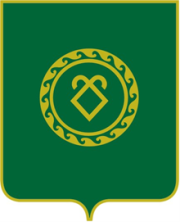 АДМИНИСТРАЦИЯСЕЛЬСКОГО ПОСЕЛЕНИЯКАЗАНЧИНСКИЙ СЕЛЬСОВЕТМУНИЦИПАЛЬНОГО РАЙОНААСКИНСКИЙ РАЙОНРеспублики Башкортостан№ п/пНаименование  мероприятийСроки исполненияИсполнители1234Подготовка и рассылка распоряжения главы сельского поселения предприятиям и организациям о проведении месячника безопасности населения на водных объектахдо 1 июня2017 годауправляющий деламиИнформирование населения сельского поселения о проведении месячника безопасности населения на водных объектах, организация пропаганды знаний в области защиты населения и территорий от чрезвычайных ситуаций и обеспечения безопасности людей на водных объектах на информационных стендах, распространение памяток среди населения по безопасности на воде.до 15 июня2017годаСпециалист 1й категорииСовершенствование учебно-материальной базы по подготовке в области защиты от чрезвычайных ситуаций природного и техногенного характера, безопасности населения на водных объектах июль-августГлава сельского поселения, руководители предприятий и организаций (по согласованию)Отвод земли под места массового отдыха на воде. Запретить купание в неустановленных местах путём предупреждения и выставления знаков, запрещающих купаниедо 10 июняГлава сельского поселенияПроведение тренировок по оказанию помощи при чрезвычайных ситуациях и пожарах, при происшествиях на водных объектах. Организация проведения практических занятий по курсу ОБЖ по правилам безопасного поведения детей на воде в летних лагерях отдыха, принятие мер по недопущению гибели детей. Проведение профилактической, разъяснительной работы с детьми по вопросам безопасности на водных объектах.   июнь-августГлава сельского поселения,руководители учрежденийПрофилактическая, агитационно-пропагандистская и разъяснительная работа по вопросам охраны жизни людей на водных объектах, июнь - августГлава сельского поселения,руководители учрежденийПредставление отчетных материалов о проведении месячника безопасности на водных объектахдо 28 августа 2017г.Глава сельского поселения,руководители учрежденийСбор материалов, подведение итогов проведения  месячника безопасности людей на водных объектах в сельском поселении. Подготовка  и представление в ГУ МЧС России по РБ отчета  о выполненных  мероприятиях  месячника.до 30 августа2017 годаСпециалист 1й категории